नेपाल सरकार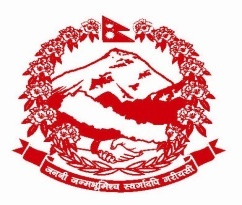 शिक्षा, विज्ञान तथा प्रविधि मन्त्रालयशिक्षा तथा मानव स्रोत विकास केन्द्र       आन्तरिक प्रशासन शाखा         सानोठिमी, भक्तपुर           -uf]/vfkqdf k|sfzg ldltM @)&*.!).)!_सूचिकृत हुने सम्वन्धी सूचना।प्रस्तुत विषयमा नेपाल सरकार शिक्षा, विज्ञान तथा प्रविधि मन्त्रालय, शिक्षा तथा मानव स्रोत विकास केन्द्रले सबै अपाङ्गता भएका बालबालिकाहरुलाई शिक्षाको पहुँच सुनिश्चित गर्न र शिक्षण सिकाइलाई प्रभावकारी बनाउदै कोभिडको प्रभाव न्यूनीकरण गर्न यस आ.व.२०७८।०७९ को स्वीकृत बार्षिक कार्यक्रम अनुसार "Learning Portal र टेलिभिजनबाट प्रशारण हुने अपाङ्गता समावेशी सामग्रीको विकास" गर्ने कार्यक्रम रहेकोले स्वीकृत कार्ययोजना अनुसार देहायका अपाङ्गताको क्षेत्रमा परामर्श सेवाबाट काम गर्न इच्छुक संघसंस्था⁄ फर्मले यो सूचना प्रकाशित भएका मितिले १५ दिनभित्र शिक्षा तथा मानव स्रोत विकास केन्द्र, भण्डार शाखामा आइपुग्ने गरी देहाय बमोजिमका कागजातहरु सहित सूचिकृत हुन यो सूचना प्रकाशन गरिएको छ ।तपसिल: काम गर्नुपर्ने अपाङ्गताको क्षेत्र१. श्रवणदृष्टि विहीनता भएका बाल बालिकाहरुका लागि सिकाइमा सहयोग गर्न श्रव्यदृश्य (डिजिटल) सिकाइ सामग्री विकास२.दृष्टि सम्वन्धी अपाङ्गता भएका बालबालिकाहरुका लागि Production of Daisy⁄E-Pub  Audio Books संलग्न गर्नु पर्ने कागजातहरु:१_ संस्था दर्ताको प्रमाणपत्र ⁄ नवीकरण पत्र२_ VAT⁄PAN दर्ता र आव २०७७÷०७८ को कर चुक्ता प्रमाणपत्र३_ कालो सूचिमा नपरेको⁄ स्वघोषणा पत्र४_ कम्तीमा ३ बर्ष सम्वन्धित क्षेत्रमा काम गरेको अनुभव खुल्ने कागजात ५_ तोकिएको कार्यका लागि आवश्यक जनशक्ति विवरण